.REPEATWildest Dream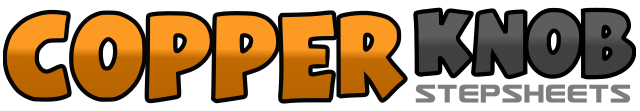 .......Count:80Wall:4Level:.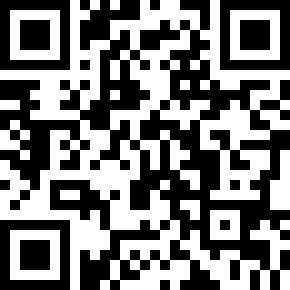 Choreographer:Gordon Elliott (AUS) & Tina SalvestroGordon Elliott (AUS) & Tina SalvestroGordon Elliott (AUS) & Tina SalvestroGordon Elliott (AUS) & Tina SalvestroGordon Elliott (AUS) & Tina Salvestro.Music:UnknownUnknownUnknownUnknownUnknown........1-4Step right forward, turning ½ turn left step left together, jump feet apart, jump feet together crossing right in front of left5-8Pivot turning ½ turn left, kick left, step back left, touch right back1&2Shuffle forward right-left-right3&4Turning ½ turn right shuffle back left-right-left5&6Shuffle back left-right-left7-8Step left back, touch right back1&2Shuffle forward right-left-right3&4Turning ½ turn right shuffle back left-right-left5&6Shuffle back left-right-left7-8Step left back, touch right back1-2Step right across left, step left to side3-4Step right across left, step left to side1&2Syncopated steps-step right across left, step left to side&3-4Step right across left, step left to side, step right across left, kick left to side1-2Step left across right, step right to side3-4Step left across right, step left to side1&2Syncopated steps-step left across right, step right to side&3-4Step left across right, step right to side, step left across right, kick right to side1-2Step right across left, pivot turning ¾ turn left, kick left3-4Step left back, touch right toe back1-2Step right to side, touch left toe behind right3-4Step left to side, touch right toe behind left1-2Step right forward, touch left heel forward1-4Vine back turning 1-½ turns left, left-right-left-right1-2Touch left heel forward, jump to touch right toe back & left to center3Jump to touch left toe to side & right to center4Jump to touch right toe to side & left to center1-2Step right forward, touch left heel forward1-4Vine back turning 1-½ turns left, left-right-left-right1-2Touch left heel forward, jump to touch right toe back & left to center3Jump to touch left toe to side & right to center4Jump to touch right toe to side & left to center1-4Step right across left, pivot turning ½ turn left, kick left, kick left1-2Step left back, touch right toe back3-4Step forward right, pivot turning ½ turn left & drag left together1-2Step right forward, lock left behind right3-4Step right forward, stomp left together